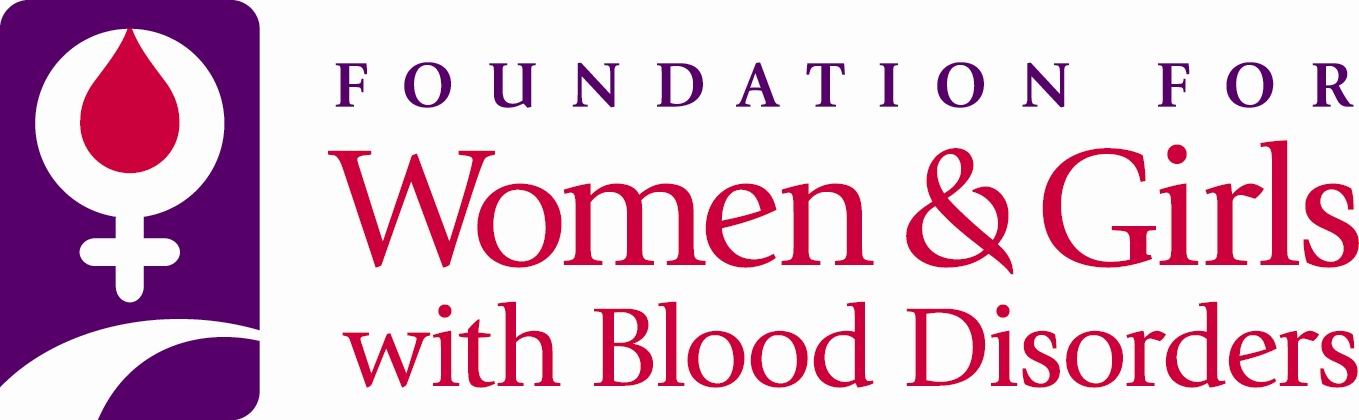 FWGBD Annual Research Grant Promoting XXcellence in Women’s Health: Optimal Management of Women and Girls with Blood Disorders 2022 ApplicationFocus Area: Blood Disorders—all blood disorders—Affecting Women and GirlsCONTACT INFORMATION – Please include contact information for the applicant and mentor:SIGNATURES OF APPROVALI certify that the information presented in this proposal is, to the best of my knowledge, complete, accurate, and developed according to practices commonly accepted within the scientific community. In addition, I understand that I will be expected to meet regularly with my mentor, and accept and provide feedback. Signature of Applicant									DateI have reviewed this application and hereby take responsibility for mentoring the applicant in the execution of the research project, should this project be funded. I recommend that this application be submitted. Signature of Mentor										DateNAME:ACADEMIC TITLE:POSITION: MAILING ADDRESS (including City, State and Zip Code):EMAIL ADDRESS:MOBILE NUMBER:MENTOR NAME:ACADEMIC TITLE:HOME DEPARTMENT:LOCAL ADDRESS (including City, State and Zip Code):E-MAIL ADDRESS:MOBILE NUMBER: PROJECT TITLE:SYNOPSIS OF PROPOSAL: (Use only the space provided – minimum 11-point Arial font)PENDING IRB APPROVAL: